Order of ServiceL: 	Welcome to another broadcast of Methodist Voices in Word and Song. Our focus for the month of February continues to be “Caring for the Body, Mind and Soul as we serve the present age.”  
We gather on this the Second Lord’s Day in Lent 
The purpose of Lent is to be a season of fasting, self-denial, Christian growth, penitence and conversion.Introit: “His Name is Wonderful…” [# 20 VIP] - Saxthorpe ChoristersCall to Worship:L: 	Come in from the wilderness. The Spirit led us day by day, until on our way we hungered for bread. R:	But we would not betray our God to own all the world’s food. L: 	Come in from the wilderness; join in a meal at the Lord’s table. The Spirit carried us above the steeples. 
Until our spirit swelled with pride at our faith. R:	But we would not betray our God to fill all the world’s food.L: 	Come in from the wilderness; rest by the fire and warm your hearts.  The Spirit took us to a high mountain.  Until our chests puffed up at the sight of all earth’s nations. R:	But we would not betray our God to control the world’s peoples. L: 	Come in from the wilderness, let the angels appear and minister to you. R:	We will worship the Lord our God, and God alone will serve.Hymn: “Praise My Soul the King of Heaven…” [# 12 VIP]Prayer of Adoration:L:	Faithful One of the Ages, you are our Creator, In the beginning you formed humanity from the dust of the ground and breathed into its nostrils the breath of life.  Ever since, we have rebelled against you, thinking we knew better what was good and evil; and we have hidden from you, learning that we did not.  But we always come back, Lord.  We always come back.  Embrace us, dear God, as we return home.Period of Silence: (Audio)Prayer of Confession:P: 	Righteous God, in humility and repentance we bring our failures in caring, helping, and loving, we bring the pain we have caused others, we bring the injustice in society of which we are a part, to the transforming power of your grace. Grant us the courage to accept the healing you offer and to turn again toward the beauty of your reign, that we may walk with you in the promise of peace you have willed for all the children of the earth, and have made known to us in Christ Jesus. Amen.L:	Gracious and merciful God, you see into the secret places of our hearts, where we mourn our sins. As we turn again to your grace, receive our prayers. P:	Look with mercy on our contrite hearts, wash from us the stain of iniquity, and create a new and right spirit in us, that we may declare your praise and offer an acceptable sacrifice in these Lenten days; through Christ Jesus, who bore our sins on the cross. Amen.Hymn: “Heal Us Immanuel…” [# 155 MHB vs 1. 2, 4 & 5]MINISTRY OF THE WORDCollectAlmighty God, you see that we have no power of ourselves to help ourselves: keep us both outwardly in our bodies, and inwardly in our souls; that we may be defended from all adversities which may happen to the body, and from all evil thoughts which may assault and hurt the soul; through Jesus Christ our Lord. Amen.Old Testament: Genesis 17:1-7, 15-16 	- Sis. Valerie Hinds
Responsive Reading:  Psalm 22:23-31 [VIP 578]Led by:  	- Bro. David DarlingtonL:	23 You who fear the Lord, praise him!
    All you offspring of Jacob, glorify him;
    stand in awe of him, all you offspring of Israel! R:	24 For he did not despise or abhor
    the affliction of the afflicted;
he did not hide his face from me,
    but heard when I[b] cried to him. L:	25 From you comes my praise in the great congregation;
    my vows I will pay before those who fear him. R:	26 The poor shall eat and be satisfied;
    those who seek him shall praise the Lord.
    May your hearts live forever! L:	27 All the ends of the earth shall remember
    and turn to the Lord;
and all the families of the nations
    shall worship before him.R:	28 For dominion belongs to the Lord,
    and he rules over the nations. L:	29 To him, indeed, shall all who sleep in[f] the earth bow down;
    before him shall bow all who go down to the dust,
    and I shall live for him. R:	30 Posterity will serve him;
    future generations will be told about the Lord, ALL:	31 and proclaim his deliverance to a people yet unborn,
    saying that he has done it.The GloriaHymn: “Me Alone, Me Alone…” [# 88 VIP vs.1, 2 & 4]Epistle: Romans 4:13-25		- Sis. Lucette CargillGospel: St. Mark 8:31-38		- Rev’d Dr. Wayneford McFarlaneSelection: “Now I belong to Jesus…” - Saxthorpe Choristers Sermon: 				- Rev’d Dr. Errol LeslieHymn: “I Know Who Holds Tomorrow…” [# 195 VIP]Announcements & OffertoryPrayers of IntercessionL:	Lord, hear us: R:	Lord, graciously hear us. L:	Lord, we pray that you may open the eyes of the peoples of the world and their leaders, that we may see what is right and act for the good.  Lord, hear us:  R:	Lord, graciously hear us. L:	That you may open our ears to the clamouring of the hungry.  To the complaints of those we neglect, to the sobbing of the desperately unhappy, to your call to minister to those for whom Christ died.  Lord, hear us: R:	Lord, graciously hear us. L:	Lord, we pray that you will lift all our burdens and increase our faith that, travelling light, we may always be ready to go where you call.    Lord, hear us: R:	Lord, graciously hear us. L:	 In Jesus’ name. Amen.The Lord’s PrayerHymn: “My Song is Love Unknown…” [# 89 VIP vs 1, 4 & 5]Benediction 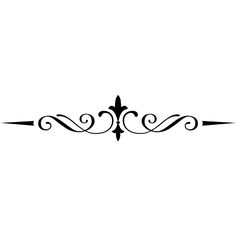 The Methodist Church in the 
Caribbean  and the Americas (MCCA)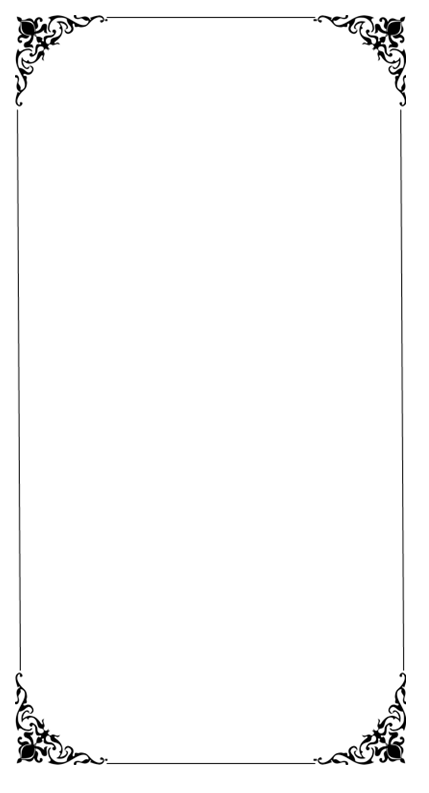 Jamaica DistrictDISTRICT THEME:“Spreading Scriptural Holiness to Reform the Nation…Beginning with Me”METHODIST VOICES IN WORD AND SONGTELEVISION MINISTRY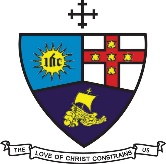 2nd Lord’s Day in Lent Sunday, February 28, 2021DIVINE WORSHIPOfficiating Clergy:Preacher: 	Dr. Errol Leslie
(Pastor – Grace and Mercy Ministries, Inc., Palm Bay, Florida)				Liturgist:  	Rev’d Dr. Wayneford McFarlane
(Superintendent Minister, Western St. Andrew Circuit)		Organist:	Sis. Melrose Davies
	Choristers:	Sis. Yvonne Brown		Sis. Lucette Cargill Sis. Valerie Hinds		Sis. Marie MillerSis. Yvonne PattersonBro. Nigel Haye			District Bishop:  Rev’d Christine Gooden- BengucheDistrict Secretary:  Rev’d Dr. Wayneford McFarlane
A warm welcome to all worshippers! 